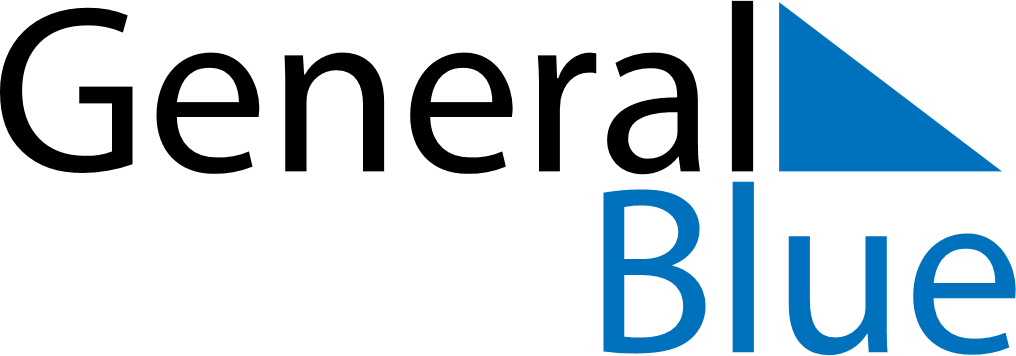 November 2022November 2022November 2022November 2022November 2022November 2022BelizeBelizeBelizeBelizeBelizeBelizeMondayTuesdayWednesdayThursdayFridaySaturdaySunday1234567891011121314151617181920Garifuna Settlement Day21222324252627282930NOTES